中五物理 電學複合組合電阻器求A點和B點之間的等交電阻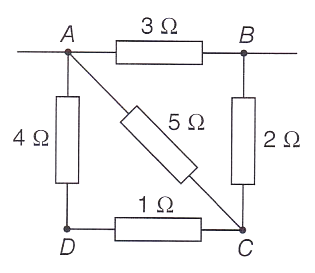 